Spočítaj koľko eur je na obrázku? Správne číslo zakrúžkuj.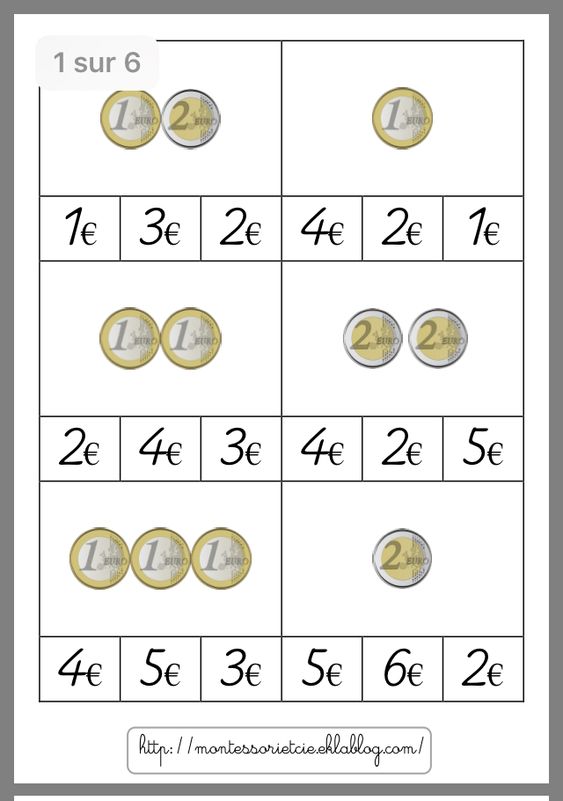 Kto sa pokúsi o túto úlohu? Koľko peňazí je v peňaženke? Keď sa ti to podarí si HLAVIČKA.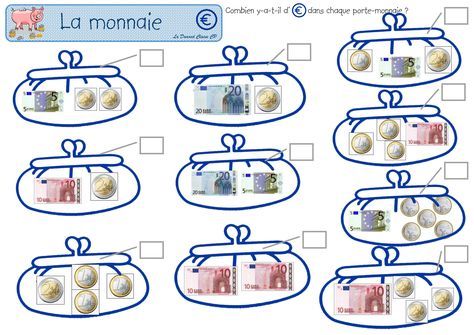 Koľko peňazí je v peňaženke? Správny výsledok vyznač bodkami do štvorčeka.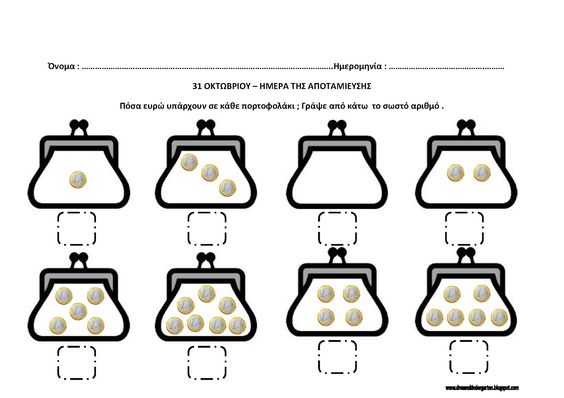 Vyznač bodkami, koľko mincí treba hodiť do prasiatka.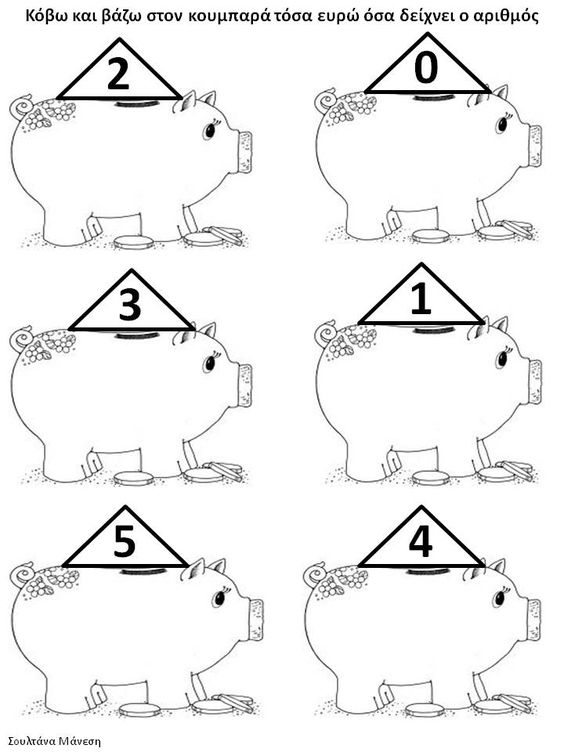 